Уважаемые коллеги!Приглашаем Вас принять участие в Школе молодых ученых "Наноструктурные материалы с управляемыми свойствами". Школа будет проводиться в гибридном режиме (аудитория ЦА-02 лавного корпуса Губкинского университета и дистанционно в виде Zoom-конференции) с 22 по 24 ноября 2021 г.Цель школы – поделиться последними достижениями в области контролируемых материалов с молодыми учеными (студентами, кандидатами наук и докторантами).Языки школы – русский, английский. Язык презентации выбирает докладчик. Участие без регистрационного взноса.Тематика школы охватывает широкий круг вопросов, связанных с исследованием, получением и применением новых наноструктурированных материалов и покрытий на их основе в различных отраслях промышленности:• получение и исследование фазово-переходных материалов;• разработка энергосберегающих составов и покрытий на основе микро- наноинкапсулированных фазово-переходных материалов;• получение и исследование наноматериалов и покрытий для борьбы с биообрастанием;• получение и исследование гидрофобных и супергидрофобных материалов и покрытий;• разработка «умных» материалов и покрытий.Более подробная информация о Школе доступна на сайте https://www.katbio-ckp.org/nauchnaya-shkola-2021 
Доступ к ZOOM – конференциям: На 22 ноября 2021 г. (понедельник):﻿Тема: Школа молодых ученых в Губкинском университете (22 ноября 2021 г.)Время: 22 нояб. 2021 09:45 AM МоскваПодключиться к конференции Zoomhttps://us06web.zoom.us/j/86484687339?pwd=QnhTTFl3V2hteWNGeUxuMy9UYjVzUT09 Идентификатор конференции: 864 8468 7339Код доступа: 541075На 23 ноября 2021 г. (вторник):﻿Тема: Школа молодых ученых в Губкинском университете (23 ноября 2021 г.)Время: 23 нояб. 2021 09:45 AM МоскваПодключиться к конференции Zoomhttps://us06web.zoom.us/j/83237283274?pwd=cFVVcm16VjZqbHpEbGpJN1YxVVlodz09 Идентификатор конференции: 832 3728 3274Код доступа: 465587На 24 ноября 2021 г. (среда):Тема: Школа молодых ученых в Губкинском университете (24 ноября 2021 г.)Время: 24 нояб. 2021 09:45 AM МоскваПодключиться к конференции Zoomhttps://us06web.zoom.us/j/88250689260?pwd=bVZYejJUek5tZHpRUkdta3g3UzNmZz09Идентификатор конференции: 882 5068 9260Код доступа: 479306Для поключения к ZOOM конференции необходимо заполнить анкету и выслать ее к.т.н., в.н.с., доценту кафедры Физической и коллоидной химии РГУ нефти и газа (НИУ) имени И.М. Губкина Антону Семенову на адрес: "Anton Semenov" <semenov.a@gubkin.ru>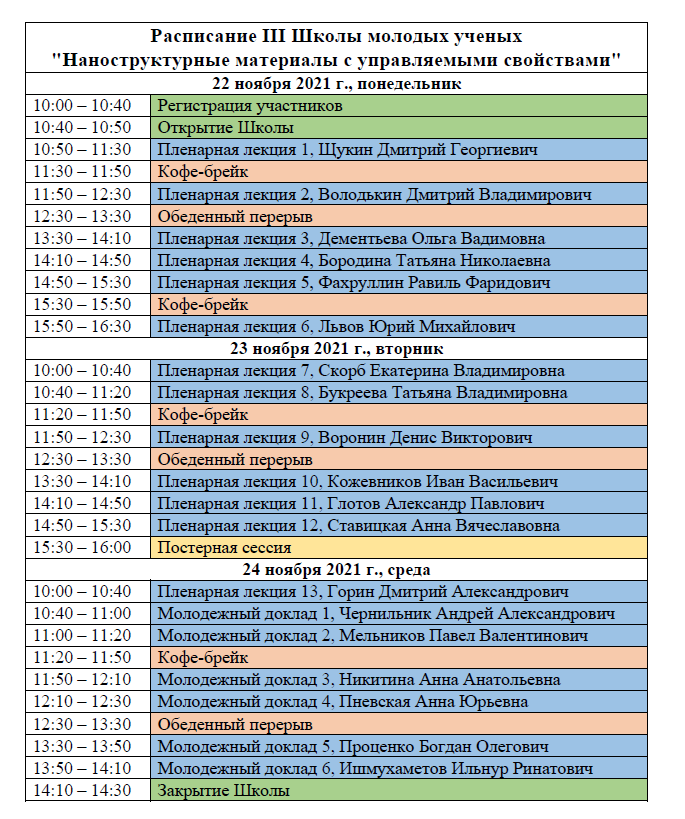 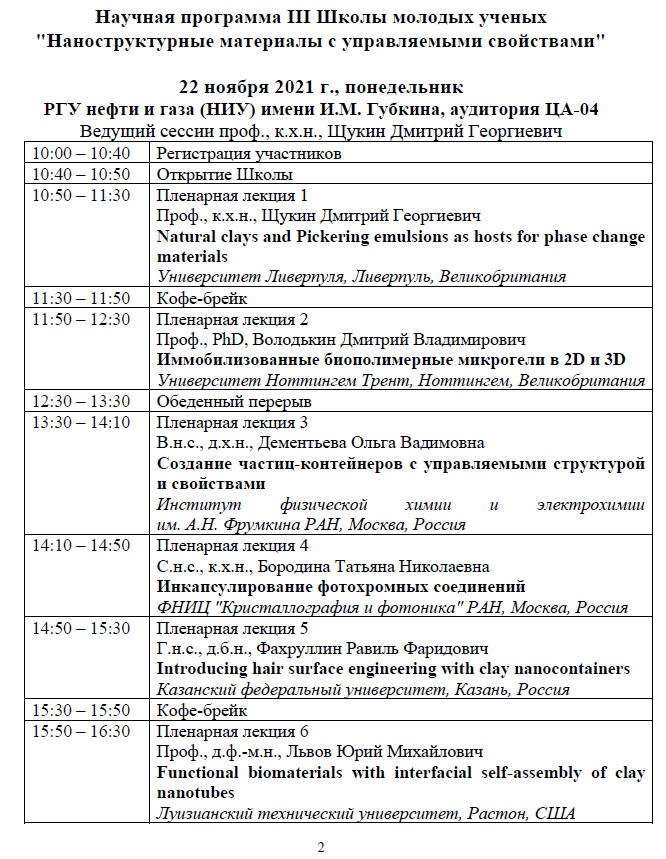 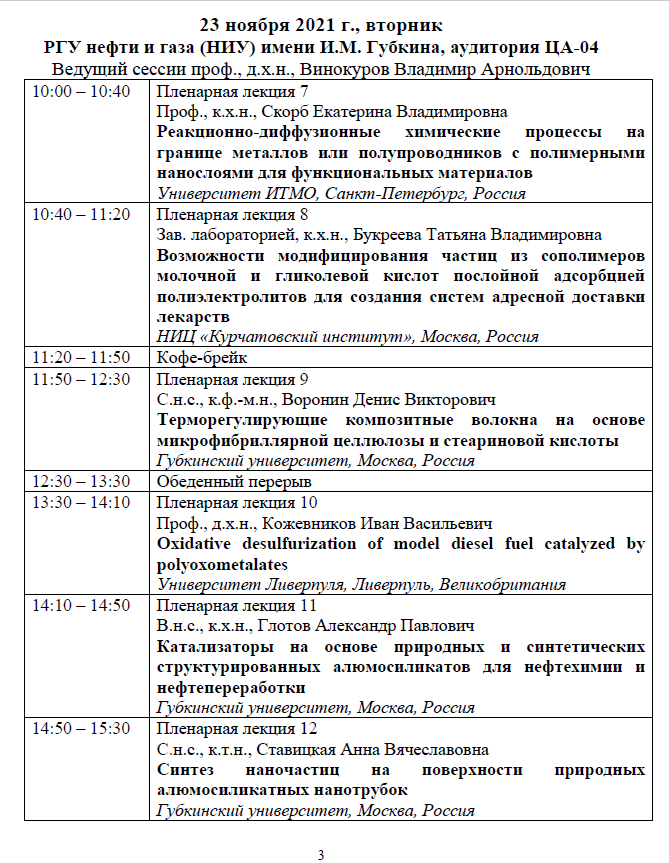 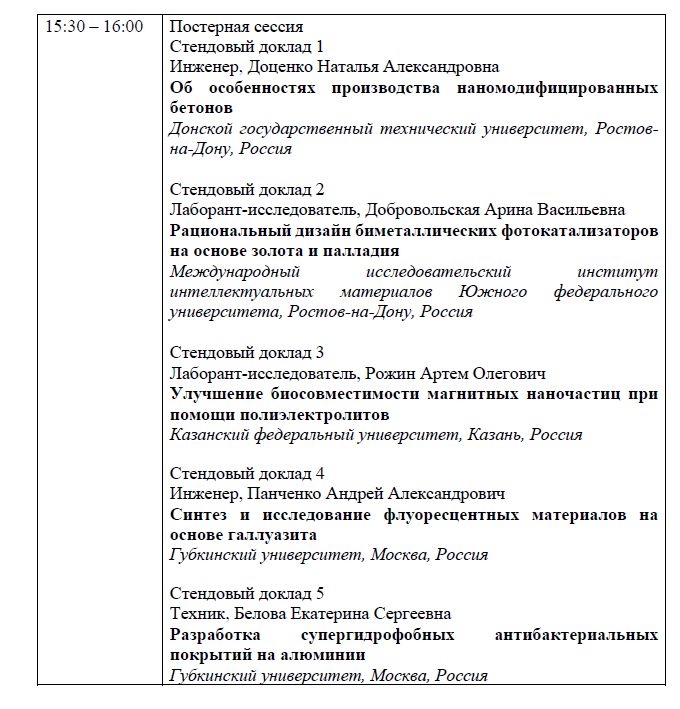 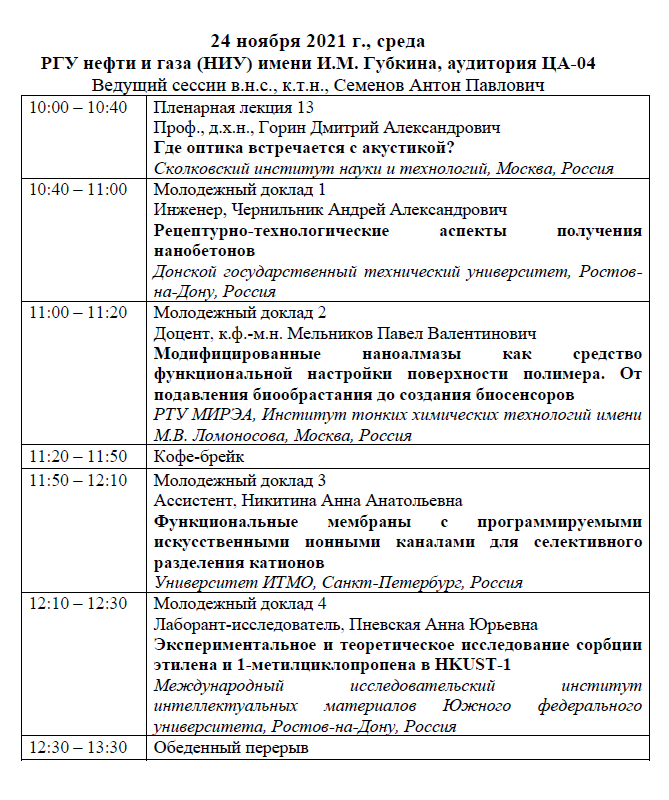 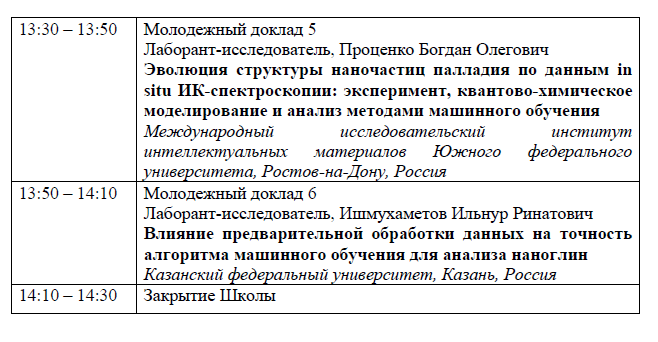 ФамилияИмяОтчествоПолЭлектронная почтаСтранаГородМесто работыДолжностьУченая степеньРабочий телефонДата рожденияКонтактный номер телефона